Pouvoirpour l’Assemblée Générale (Extraordinaire & Ordinaire) du 13 mai 2024Je soussigné.e M. / Mme * ……………………………………………………… (nom et prénom) adhérent.e de l’association Shimai Toshi Sendai, à jour de cotisation pour l’année 2024, donne pouvoir à (optionnel)M. / Mme * ……………………………………………………… (nom et prénom) pour me représenter lors de l’Assemblée Générale Extraordinaire & Ordinaire qui se tiendra le lundi 13 mai 2024 de 18h30 à 20h, à la Maison Internationale de Rennes (2ème étage).Cette personne pourra, en mon nom, prendre part à l’ensemble des délibérations, voter ou s’abstenir, et participer à tous les débats prévus à l’ordre du jour. En l’absence d’un nom renseigné, je permets à tout autre adhérent présent dans l’assemblée de me représenter, agissant en conformité avec les instructions renseignées ci-dessous le cas échéant (optionnel).…………………………………………………………………………………………………………………………………………………………………………………………………………………………………………………………………………………………………………………………………………………………………………………………………………………………………………Fait à …………………………………, le ……………………………Signature du mandant, précédée de la mention “Bon pour pouvoir”(*) Rayer la mention inutileAssociation SHIMAI TOSHI SENDAI(Comité de jumelage Rennes-Sendai)Maison Internationale de Rennes7 quai Chateaubriand35000 Rennes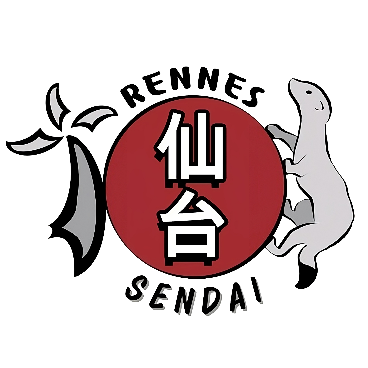 